PERALTA COMMUNITY COLLEGE DISTRICT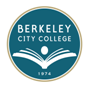 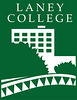 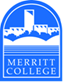 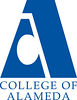 District Academic Senate	District Academic Senate Meeting MINUTES  	December 6, 2022 – 2:30PM to 4:30PMZoom Link: https://us06web.zoom.us/j/9781680578 Present: 	VOTING – List full name below, identify which constituency group each individual represents (place X in box adjacent to name when present)Guests:  	List full name below, identify which constituency group each individual represents (place X in box adjacent to name when present)Abbreviations:DAS – District Academic SenatePCCD – Peralta Community College DistrictBOT – Board of TrusteesDAC – District Administrative CenterAP – Administrative ProcedureBP – Board PolicyTitle 5 §53200 DEFINITIONS [Source: http://www.asccc.org/communities/local-senates/handbook/partI.  Retrieved 10/28/11.]Academic Senate means an organization whose primary function is to make recommendations with respect to academic and professional matters. Academic and Professional matters means the following policy development matters: 1. Curriculum, including establishing prerequisites.
2. Degree and certificate requirements.
3. Grading policies.
4. Educational program development.
5. Standards or policies regarding student preparation and success.
6. College governance structures, as related to faculty roles.
7. Faculty roles and involvement in accreditation processes.
8. Policies for faculty professional development activities.
9. Processes for program review.
10. Processes for institutional planning and budget development.
11. Other academic and professional matters as mutually agreed upon.Consult collegially means that the district governing board shall develop policies on academic and professional matters through either or both of the following:1. Rely primarily upon the advice and judgment of the academic senate, OR
2. The governing board, or its designees, and the academic senate shall reach mutual agreement by written resolution, regulation, or policy of the governing board effectuating such recommendations.§ (SECTION) 53203 POWERSA) The governing board shall adopt policies for the appropriate delegation of authority and responsibility to its college academic senate.B) In adopting the policies described in section (a), the governing board or designees, shall consult collegially with the academic senate.C) While consulting collegially, the academic senate shall retain the right to meet with or appear before the governing board with respect to its views and recommendations. In addition, after consultation with the administration, the academic senate may present its recommendations to the governing board.D) The governing board shall adopt procedures for responding to recommendations of the academic senate that incorporate the following:1. When the board elects to rely primarily upon the advice and judgment of the academic senate, the recommendation of the senate will normally be accepted, and only in exceptional circumstances and for compelling reasons will the recommendations not be accepted.XDonald Moore, DAS President, LaneyXMatthew Goldstein, DAS Vice President, COA Senate PresidentXAndrew Park, DAS Treasurer, COA TreasurerXJennifer Fowler, DAS Recording Secretary, COA Senate Vice PresidentXMatthew Freeman, BCC Senate PresidentXJoseph Bielanski, BCC DAS RepresentativeXJeff Sanceri, COA DAS RepresentativeXLeslie Blackie, Laney Senate PresidentXNate Failing, Laney Senate Vice PresidentXKimberly King, Laney DAS RepresentativeXThomas Renbarger, Merritt Senate PresidentXMonica Ambalal, Merritt Senate Vice PresidentXLowell Bennett, Merritt DAS RepresentativeXGabriel Martinez, BCC Senate Vice President	XNgihem ThaiXStephanie DrokerXInger StarkXRandy YangXHeather SisnerosXDidem EkiciAGENDA ITEMDISCUSSIONFOLLOW UP ACTIONCall to order: Agenda review – (5 minutes)Meeting called to order at 2:35 PM. Motion to approve the agenda. Moved by: FreemanSeconded by: BielanskiMotion Passed UnanimouslyApproval of minutes from previous meeting(s) – (5 minutes)Motion to approve minutes from 11/15/22.Moved by: BlackieSeconded by: BielanskiMotion Passed UnanimouslyPublic Comment – (3 minutes)Matthew Goldstein: Turn in your paperwork in for the new healthcare system. There is the danger you could lose benefits if you do not turn in your paperwork. Here is the link to upload your paperwork.Matthew Freeman: BCC Art Open House. Wednesday, December 7, 4-6pm, 4th floor Atrium. Leslie Blackie: The Laney College Dance and Music Departments also have performances next week. Check for details via email.Standing Items – (20 Minutes)Staff Development Officer Report, Inger StarkWill collaborate with the PDLC to design calendars of events for the beginning of Spring 2023. Faculty expressed thoughts about January flex and a need for both in-person and virtual options. Invited the Senate to do a presentation on what the Senate is, meet the Senators, what the 10 + 1 is, etc. Treasurer’s Report, Andrew ParkAbout $14,000 remaining for Spring Plenary. If there are other ASCCC events you wish to attend, let Andrew and Donald know so they can check the budget.CE Liaison ReportNo one present.DE Liaison Report, Didem EkiciApproved an accessibility resolution advocating for an accessibility expert for the District to help make online courses accessible.The Ally LTI has a translation service that enables students to translate text in any language. Some faculty expressed concerns about it and will be discussing it at the next District DE Committee Meeting.The District DE Committee is working on a student DE Survey to assess online student needs.CIPD, Heather SisnerosWorking on adjustments to minimum quals. Should have something to bring to DAS at the beginning of next Spring semester. For Discussion and/or Information – (40 minutes)Deputy Chancellor/Vice Deputy Chancellor Stephanie DrokerWorking on FTEF budget for next year. There is a plan to pause further cuts.Spring 2023 Meetings F2F HybridWaiting to hear something from legal counsel. New Board Member Orientation about 10 + 1We have new board members and will look into a training and orientation for them on Senate and 10 + 1.New Business/ AnnouncementsNext Meeting             February 7, 2023AdjournmentMeeting adjourned at 4:03 PM.